MATRIZ DE INFORMACIÓN – CONCURSO DE FOTOGRAFÍA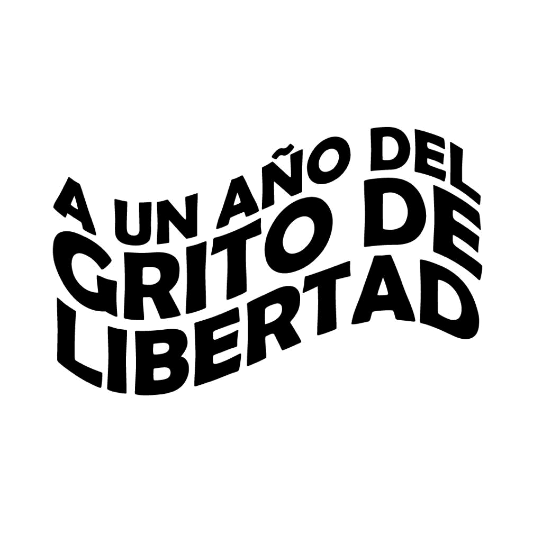 Título de la fotografíaBreve descripción de la fotografíaLugar en el que se tomó la fotografíaNombre completo del postulanteSeudónimoEdadLugar de residenciaNúmero de contactoCorreo Electrónico